Associate of Applied Business, Business Management to Bachelor of Business Administration, General Business 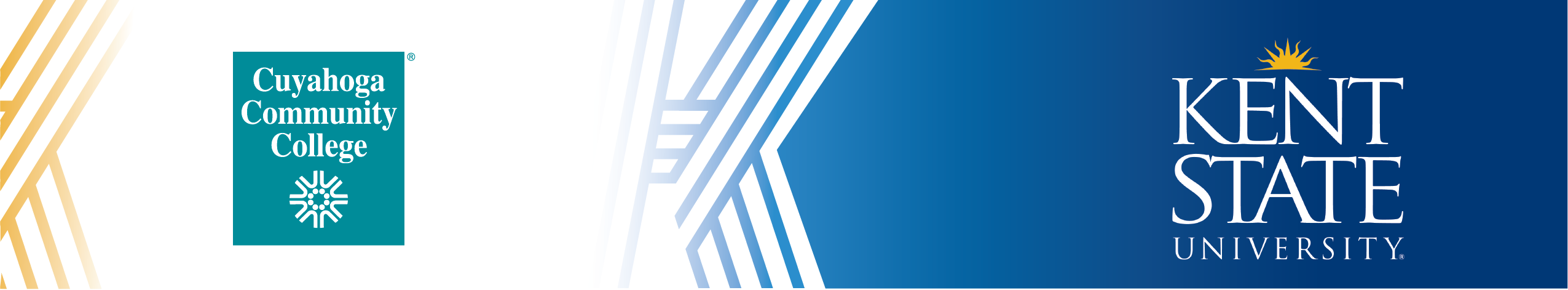 The B.B.A. General Business Major is offered 100% online and on-ground at the Kent CampusCourse sequence may change based on the individual needs of the student and schedule type required.New college students may be required during their first semester to participate in GEN 1070, First Year Success Seminar, a one credit hour course. See a Tri-C Counselor for details.*BADM1301/ENTR 27056 is a requirement for the B.B.A. at Kent State University. Students who do not complete this requirement at Tri-C will be required to complete ENTR 27056 upon matriculation to Kent State University.Progression RequirementsMinimum 2.000 overall GPAMinimum C grade in COMM 15000, ENG 21011 and MATH 11010 (or placement out of MATH 11010)Minimum C grade in all major requirementsTransfer students may be waived out of BUS 10123 if:30 or more credit hours have been earned and any two classes (from ACCT 23020, ACCT 23021, FIN 26074, MGMT 24163, MKTG 25010 or CIS 24053) have successfully been completed60 or more credit hours have been earned and the student has successfully completed one course (from ACCT 23020, ACCT 23021, FIN 26074, MGMT 24163, MKTG 25010 or CIS 24053)At the discretion of the dean's office, the student has sufficient breadth and depth of knowledge in a business field (as demonstrated by a CLEP score or Credit by Exam) but does not meet the requirements listed aboveGraduation RequirementsRequirements to graduate with the BBA degree program: To graduate, students must have minimum 120 credit hours, 39 upper-division credit hours of coursework, a minimum 2.000 major GPA and minimum 2.000 cumulative GPA. They must also fulfill an approved experiential learning experience, a two-course diversity requirement (domestic and global), complete a writing intensive course with a minimum C (2.000) grade. More specific graduation requirement information can be found in the Academic Policies section of the Kent State University Catalog (www.kent.edu/catalog).Guaranteed MBA Admission ProgramStudents following this pathway are also eligible for direct admission into the MBA. Through this program, students can complete their bachelor’s degree and MBA, and count up to 9 credit hours of graduate coursework toward both degrees. Incoming Transfer Student Requirements:Transfer GPA of 3.200 or better for students with 30+ college creditsTransfer students with 29 credits or less will be evaluated on a combination of their college level coursework GPA and high school GPAQuantitative Course Requirements – Students must take two (2) quantitative courses, such as algebra for calculus, statistics, or business analytics and receive a “B” or higher in both courses. For the BBA in General Business, MATH 11010, MATH 11012, and/or BA 24056 with a B/3.0 or better will satisfy the quantitative course requirement.For more information, including requirements while at Kent State, please visit the Guaranteed MBA Admission site (https://www.kent.edu/mbainvite). Interested students should contact Roberto Chavez, Graduate Programs Director, Ambassador Crawford College of Business and Entrepreneurship: rechavez@kent.edu This information is provided solely for the convenience of the reader, and Kent State University expressly disclaims any liability which may otherwise be incurred. This publication is neither a contract nor an offer to make a contract. While every effort has been made to ensure the accuracy of the information, Kent State University reserves the right to make changes at any time with respect to course offerings, degree requirements, services provided, or any other subject addressed herein.It is recommended that students intending to pursue the Bachelor of Business Administration through Kent State University consult with academic advisors at both Cuyahoga Community College and Kent State University.Contact Information:CuyahogaCommunity CollegeCampus Counseling Center www.tri-c.edu/counseling-center Kent State	 University
Academic Partnerships
330-672-7341
pathways@kent.eduLast Updated June 2023Course Subject and TitleCreditHoursUpperDivisionNotes on Transfer Coursework to Kent StateSemester One: [15-16 Credit Hours] Cuyahoga Community CollegeSemester One: [15-16 Credit Hours] Cuyahoga Community CollegeSemester One: [15-16 Credit Hours] Cuyahoga Community CollegeSemester One: [15-16 Credit Hours] Cuyahoga Community CollegeBADM-1020 Introduction to Business3BMRT 11000ACCT-1311 Financial Accounting3ACCT 23020MATH-1530 College AlgebraMATH-153H Honors College Algebra3-4MATH 11010 (KMCR)ENG-1010 College Composition I	 ENG-101H Honors College Composition I3ENG 11011 (KCP1)IT-1090 Computer Applications	 IT-109H Honors Computer Applications3IT 11000/CIS 24053Semester Two: [15 Credit Hours] Cuyahoga Community CollegeSemester Two: [15 Credit Hours] Cuyahoga Community CollegeSemester Two: [15 Credit Hours] Cuyahoga Community CollegeSemester Two: [15 Credit Hours] Cuyahoga Community CollegeACCT-1341 Managerial Accounting3ACCT 23021BADM-1210 Labor-Management Relations3MGMT 1X000BADM-1122 Principles of Management and Organizational Behavior3MGMT 24163ECON-2000 Principles of Microeconomics3ECON 22060 (KSS)ENG-1020 College Composition II	 or ENG-102H Honors College Composition II3ENG 21011 (KCP2)Semester Three: [15 Credit Hours] Cuyahoga Community CollegeSemester Three: [15 Credit Hours] Cuyahoga Community CollegeSemester Three: [15 Credit Hours] Cuyahoga Community CollegeSemester Three: [15 Credit Hours] Cuyahoga Community CollegeBADM-2010 Business Communications3■ENG 30063BADM 2162 Introduction to Supply Management3MGMT 2X000ECON-2010 Principles of Macroeconomics3ECON 22061 (KSS)MARK-2010 Principles of Marketing3MKTG 25010 PHIL-2060 Business Ethics3PHIL 2X000 (KHUM)Semester Four: [15 Credit Hours] Cuyahoga Community CollegeSemester Four: [15 Credit Hours] Cuyahoga Community CollegeSemester Four: [15 Credit Hours] Cuyahoga Community CollegeSemester Four: [15 Credit Hours] Cuyahoga Community CollegeBADM-2110 Production/Operations Management3MGMT 2X000BADM-2151 Business Law3FIN 26074BADM-2330 Human Resource Management3MGMT 2X000BADM-2501 Business Strategies3MGMT 2X000Preferred Business or Marketing Elective	BADM-1301 Small Business Management*	3ENTR 2705660-61 Total Credit Hours to Graduate with the AAB Degree from Cuyahoga Community College60-61 Total Credit Hours to Graduate with the AAB Degree from Cuyahoga Community College60-61 Total Credit Hours to Graduate with the AAB Degree from Cuyahoga Community College60-61 Total Credit Hours to Graduate with the AAB Degree from Cuyahoga Community CollegeCourse Subject and TitleCreditHoursUpperDivisionNotes on Transfer Coursework to Kent StateSemester Five: [13-15 Credit Hours] Kent State University Semester Five: [13-15 Credit Hours] Kent State University Semester Five: [13-15 Credit Hours] Kent State University Semester Five: [13-15 Credit Hours] Kent State University MATH 11012 Intuitive Calculus (KMCR)or MATH 12002 Analytic Geometry and Calculus I (KMCR)**3-5@MATH1480 or @PHIL1020**or @MATH1610/MATH161HHRM 34180 Human Resource Managementor MGMT 34165 Dynamics of Leadershipor MGMT 34185 Individual and Group Behavior in Organizations3■BA 24056 Business Analytics I***3@MATH1490COMM 15000 Introduction to Human Communication (KADL)3@COMM1010/101HUC 10162 Introduction to Professional Development1Semester Six: [15 Credit Hours] Kent State UniversitySemester Six: [15 Credit Hours] Kent State UniversitySemester Six: [15 Credit Hours] Kent State UniversitySemester Six: [15 Credit Hours] Kent State UniversityFIN 36053 Business Finance3■BA 34060 Operations Management3■MKTG 35035 Consumer Behavioror MKTG 45045 Advertising and Promotion Management3■Kent Core Basic Science (KBS)3@Kent Core Humanities (KHUM)3@Summer Semester: [9-10 Credit Hours] Kent State UniversitySummer Semester: [9-10 Credit Hours] Kent State UniversitySummer Semester: [9-10 Credit Hours] Kent State UniversitySummer Semester: [9-10 Credit Hours] Kent State UniversityKent Core Basic Science w/ Lab (KBS, KLAB)3-4@Kent Core Fine Arts (KFA)3@Kent Core Social Sciences (KSS – Not ECON)3@Semester Seven: [15 Credit Hours] Kent State UniversitySemester Seven: [15 Credit Hours] Kent State UniversitySemester Seven: [15 Credit Hours] Kent State UniversitySemester Seven: [15 Credit Hours] Kent State UniversityFIN 36063 Individual Investment Strategies3■BA 34156 Business Analytics II3■Major Elective3■BUS 30062 Advanced Professional Development3■CIS 34054 Using Information Systems for Solving Business Problems3■Semester Eight: [9 Credit Hours] Kent State UniversitySemester Eight: [9 Credit Hours] Kent State UniversitySemester Eight: [9 Credit Hours] Kent State UniversitySemester Eight: [9 Credit Hours] Kent State UniversityECON 32025 Money, Credit and Bankingor ECON 42075 International Economic Relations3■ACCT 33061 Financial Reporting Issues and Analysis3■MGMT 44299 Management Capstone (ELR) (WIC)3■121-125 Total Credit Hours to Graduate with the BBA, including transfer coursework, from Kent State University121-125 Total Credit Hours to Graduate with the BBA, including transfer coursework, from Kent State University121-125 Total Credit Hours to Graduate with the BBA, including transfer coursework, from Kent State University121-125 Total Credit Hours to Graduate with the BBA, including transfer coursework, from Kent State University@ Course may be taken at Cuyahoga Community College and transferred to Kent State. However, students must complete at least 50 percent of business credit hours (required for the business degree) in-residence on a Kent State University campus. Student should utilize the Transfer Credit Guide to identify equivalent coursework. Once an associate degree is earned, additional courses taken at Tri-C may not be eligible for financial aid. Please see Financial Aid for details.**Students can take PHIL 21002 (PHIL 1020) in place of MATH 11012 or MATH 12002. Taking PHIL 21002 will not replace a low grade in either MATH 11012 or MATH 12002.***Students who have taken MATH 10041 (MATH 1410) for another program may use it as a substitute for BA 24056.Students must successfully complete one domestic (DIVD) and one global (DIVG) course, of which one must be from the Kent Core. Students should consult with a Kent State University advisor for more information.@ Course may be taken at Cuyahoga Community College and transferred to Kent State. However, students must complete at least 50 percent of business credit hours (required for the business degree) in-residence on a Kent State University campus. Student should utilize the Transfer Credit Guide to identify equivalent coursework. Once an associate degree is earned, additional courses taken at Tri-C may not be eligible for financial aid. Please see Financial Aid for details.**Students can take PHIL 21002 (PHIL 1020) in place of MATH 11012 or MATH 12002. Taking PHIL 21002 will not replace a low grade in either MATH 11012 or MATH 12002.***Students who have taken MATH 10041 (MATH 1410) for another program may use it as a substitute for BA 24056.Students must successfully complete one domestic (DIVD) and one global (DIVG) course, of which one must be from the Kent Core. Students should consult with a Kent State University advisor for more information.@ Course may be taken at Cuyahoga Community College and transferred to Kent State. However, students must complete at least 50 percent of business credit hours (required for the business degree) in-residence on a Kent State University campus. Student should utilize the Transfer Credit Guide to identify equivalent coursework. Once an associate degree is earned, additional courses taken at Tri-C may not be eligible for financial aid. Please see Financial Aid for details.**Students can take PHIL 21002 (PHIL 1020) in place of MATH 11012 or MATH 12002. Taking PHIL 21002 will not replace a low grade in either MATH 11012 or MATH 12002.***Students who have taken MATH 10041 (MATH 1410) for another program may use it as a substitute for BA 24056.Students must successfully complete one domestic (DIVD) and one global (DIVG) course, of which one must be from the Kent Core. Students should consult with a Kent State University advisor for more information.@ Course may be taken at Cuyahoga Community College and transferred to Kent State. However, students must complete at least 50 percent of business credit hours (required for the business degree) in-residence on a Kent State University campus. Student should utilize the Transfer Credit Guide to identify equivalent coursework. Once an associate degree is earned, additional courses taken at Tri-C may not be eligible for financial aid. Please see Financial Aid for details.**Students can take PHIL 21002 (PHIL 1020) in place of MATH 11012 or MATH 12002. Taking PHIL 21002 will not replace a low grade in either MATH 11012 or MATH 12002.***Students who have taken MATH 10041 (MATH 1410) for another program may use it as a substitute for BA 24056.Students must successfully complete one domestic (DIVD) and one global (DIVG) course, of which one must be from the Kent Core. Students should consult with a Kent State University advisor for more information.